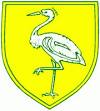 You will appreciate that the School must be particularly careful to enquire into the background of individuals who have access to pupils at the School. The School keeps a record of all persons who carry out voluntary work at the School. You are asked, therefore, to complete the details below and return it to the School. In accordance with Keeping Children Safe in Education, we ask volunteers to give names and addresses of two ‘professional’ referees. Please provide these below. If, as a voluntary helper, you have regular unsupervised contact with the pupils then it will be necessary for a Disclosure and Barring Check, including a Barred List Check, to be made on you.Title (Mrs/Miss/Ms/Mr):Title (Mrs/Miss/Ms/Mr):Surname:Surname:Previous name(s):Previous name(s):Forename(s):Forename(s):Address:Address:Date of birth:Date of birth:Telephone no:Telephone no:Have you ever lived overseas?Have you ever lived overseas?Yes:             (Please give details separately)         No:Relevant experience (e.g. education, training, employment or voluntary work):Relevant experience (e.g. education, training, employment or voluntary work):Relevant experience (e.g. education, training, employment or voluntary work):Referees: Please give names and addresses of two professional referees who can comment on your suitability to work with children.Referees: Please give names and addresses of two professional referees who can comment on your suitability to work with children.Referees: Please give names and addresses of two professional referees who can comment on your suitability to work with children.First RefereeFirst RefereeFirst RefereeFull name:Job title:Telephone no:Full address:Relationship to applicant:Second RefereeSecond RefereeSecond RefereeFull name:Job title:Telephone no:Full address:Relationship to applicant:Reference DeclarationIn compliance with the General Data Protection Regulation (GDPR), we would like to ensure that you are aware of the data we will collect and process when requesting your references.Reference requests sent to your referees will ask the referee to confirm as a minimum:The referee’s relationship with the candidate.Details of the applicant’s current post and salary.Performance history and conduct.All disciplinary action which may include those where the penalty is “time expired” and relate to the safety and welfare of children.Details of any substantiated allegations or concerns relating to the safety and welfare of children.Details of any child protection concerns, and if so, the outcome of any enquiry.Whether the referee has any reservations as to the candidate’s suitability to work with children. If so, the School will ask for specific details of the concerns and the reasons why the referee believes the candidate may be unsuitable to work with children.By signing the below I consent to my named referees being contacted in accordance with the above.DBS CheckI consent to a Disclosure and Barring and Barred List Check being made on me if I will have regular unsupervised contact with pupils and this form being held by the School as a record that appropriate checks have been carried out.Disqualification Volunteers and casual workers (including individuals on work experience) who are directly concerned with the management of childcare provision, and/or who work on a regular basis, whether supervised or not, in relevant childcare, are within the scope of the legislation.I confirm that I am not disqualified from working with children in Early or Later Years settings (this covers children above reception age but who have not attained the age of 8). I understand and accept that I must inform the Headteacher immediately if I become disqualified.Reference DeclarationIn compliance with the General Data Protection Regulation (GDPR), we would like to ensure that you are aware of the data we will collect and process when requesting your references.Reference requests sent to your referees will ask the referee to confirm as a minimum:The referee’s relationship with the candidate.Details of the applicant’s current post and salary.Performance history and conduct.All disciplinary action which may include those where the penalty is “time expired” and relate to the safety and welfare of children.Details of any substantiated allegations or concerns relating to the safety and welfare of children.Details of any child protection concerns, and if so, the outcome of any enquiry.Whether the referee has any reservations as to the candidate’s suitability to work with children. If so, the School will ask for specific details of the concerns and the reasons why the referee believes the candidate may be unsuitable to work with children.By signing the below I consent to my named referees being contacted in accordance with the above.DBS CheckI consent to a Disclosure and Barring and Barred List Check being made on me if I will have regular unsupervised contact with pupils and this form being held by the School as a record that appropriate checks have been carried out.Disqualification Volunteers and casual workers (including individuals on work experience) who are directly concerned with the management of childcare provision, and/or who work on a regular basis, whether supervised or not, in relevant childcare, are within the scope of the legislation.I confirm that I am not disqualified from working with children in Early or Later Years settings (this covers children above reception age but who have not attained the age of 8). I understand and accept that I must inform the Headteacher immediately if I become disqualified.Reference DeclarationIn compliance with the General Data Protection Regulation (GDPR), we would like to ensure that you are aware of the data we will collect and process when requesting your references.Reference requests sent to your referees will ask the referee to confirm as a minimum:The referee’s relationship with the candidate.Details of the applicant’s current post and salary.Performance history and conduct.All disciplinary action which may include those where the penalty is “time expired” and relate to the safety and welfare of children.Details of any substantiated allegations or concerns relating to the safety and welfare of children.Details of any child protection concerns, and if so, the outcome of any enquiry.Whether the referee has any reservations as to the candidate’s suitability to work with children. If so, the School will ask for specific details of the concerns and the reasons why the referee believes the candidate may be unsuitable to work with children.By signing the below I consent to my named referees being contacted in accordance with the above.DBS CheckI consent to a Disclosure and Barring and Barred List Check being made on me if I will have regular unsupervised contact with pupils and this form being held by the School as a record that appropriate checks have been carried out.Disqualification Volunteers and casual workers (including individuals on work experience) who are directly concerned with the management of childcare provision, and/or who work on a regular basis, whether supervised or not, in relevant childcare, are within the scope of the legislation.I confirm that I am not disqualified from working with children in Early or Later Years settings (this covers children above reception age but who have not attained the age of 8). I understand and accept that I must inform the Headteacher immediately if I become disqualified.Signed:Print name:Date:For School Use – DBS Risk Assessment (Section 1 or 2 must be completed)For School Use – DBS Risk Assessment (Section 1 or 2 must be completed)Section 1: Regular unsupervised contact with pupilsSection 1: Regular unsupervised contact with pupilsNature of work with childrenInformation know about the volunteer (see above application form)Has the volunteer undertaken any voluntary activities where references can advise on suitability to work with children?Is the role eligible for an Enhanced DBS check?Yes: DBS application made:Yes: Date:Signed:DBS clearance received:Yes:Date:Signed:Section 2: No regular unsupervised contact with pupils:Section 2: No regular unsupervised contact with pupils:Nature of work with children Information know about the volunteer (see above application form)Has the volunteer undertaken any voluntary activities where references can advise on suitability to work with children?Is the role eligible for an Enhanced DBS check?No: No regular unsupervised contact with pupils:Yes: Date:Signed: